Unterrichtsversuche im EnergieparkThema: 		Rohstoff Holz und seine VerwendungUnterrichtsfach: 	GeographieKlassenstufe: 		5Lernbereich:		LB 6 – MittelgebirgslandZiele: Die Schülerkennen den Rohstoff Holz als Nutzungsform im Mittelgebirgsland erhalten einen Einblick zum nachwachsenden Energieträger Holzskizzieren einfache thematische Kartenwerten Sachtexte zur Informationsgewinnung aus.Arbeitsauftrag: Beschreibe die Waldverteilung in Sachsen und die Nutzungsmöglichkeiten des Waldes.Materialien: Holzartenbrett, Zuordnungstafeln, Atlas, Lehrbuch, ArbeitsmaterialienAuswertung: Aufgabenblatt (Foto: Hennig, privat)        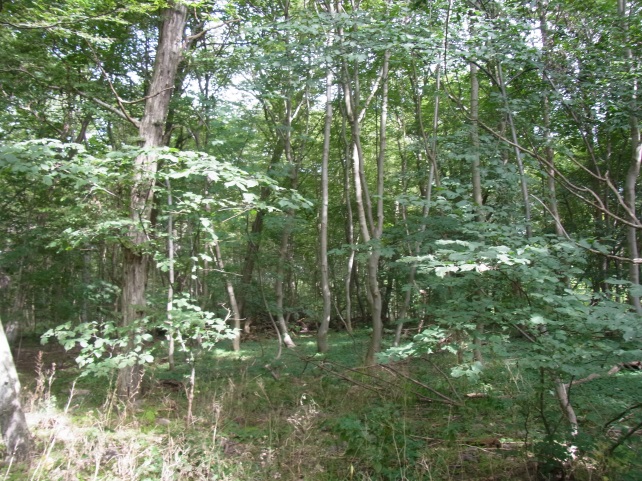 